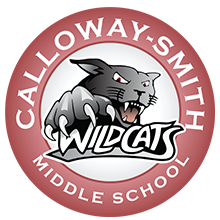 CALLOWAY-SMITH MIDDLE SCHOOL2020-2021 MEET THE TEACHER                  6th GRADE- TUESDAY, OCTOBER 13, 20208th GRADE- WEDNESDAY, OCTOBER 14, 2020                  7th GRADE- THURSDAY, OCTOBER 15, 2020Times- 5:30 p.m.Webex Link- https://mcpss.webex.com/mcpss/e.php?MTID=m15918e7ac829092c3a65992d53aeb5ed  Parents please download the Webex app prior to the meeting.Nedra Payton, Principal (8th)Kershawna Harden, AP (7th)Derrick Gray, AP (6th)LaDonna Royster, Title I FacilitatorMary Jones, Counselor